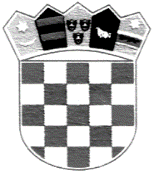 REPUBLIKA HRVATSKAZAGREBAČKA ŽUPANIJAGRAD IVANIĆ-GRADGRADSKO VIJEĆEPovjerenstvo za provedbu javnog natječaja za imenovanje ravnatelja javne ustanove Muzej Ivanić-GradaKLASA: 610-01/22-01/1
URBROJ: 238-10-01/22-4
Ivanić-Grad, 15. ožujka 2022.Povjerenstvo za provedbu javnog natječaja za imenovanje ravnatelja javne ustanove Muzej Ivanić-Grada, objavljenog u Narodnim novinama broj 21/2022 od 18. veljače 2022. godine, mrežnim stranicama Muzeja Ivanić-Grada i mrežnim stranicama Grada Ivanić-Grada, na prethodnu provjeru stručnih, radnih i organizacijskih sposobnosti bitnih za obavljanje poslova radnog mjesta ravnatelja javne ustanove Muzeja Ivanić-Grada putem usmenog razgovora (intervjua)P O Z I V Asljedeće kandidate/kandidatkinje:ROSANA ŠKRGULJAUsmeni razgovor (intervju) održat će se u srijedu, 23. ožujka 2022. godine, u 9:00 sati u prostorijama Grada Ivanić-Grada, Park hrvatskih branitelja 1/I. kat, Ivanić-Grad.                                                                                   Predsjednik Povjerenstva:                                                                                Tomislav Cuvaj, bacc.admin.publ.